Amy C. Waltz, JD, CIP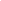 9992 Niagara Drive		amywaltz05@gmail.comFishers, IN 46037	(317) 287-4091Professional Experience	Areas of ExperienceResearch misconduct regulations and proceedings (42 CFR 93, 45 CFR 689)Human subjects protections (45 CFR 46)FDA regulations (21 CFR 50, 56, 312 and 812)HIPAA/HITECHConflicts of interest (45 CFR 50 and 94)Indiana state healthcare laws and regulations Contract drafting and negotiatingKnowledge of several additional areas including, among others: Stark Law, ADA, E-Verify, FERPA, FMLA, Export Controls, Animal Welfare Act Research Integrity Office								March 2019 – present Indiana University Office of Research ComplianceDeputy Research Integrity Officer & Associate DirectorReceive and track allegations of research misconduct Evaluate allegations of research misconduct to determine when allegations warrant inquiries, and sequester evidence when required Coordinate, facilitate, and oversee confidential inquiries and investigations into research misconduct allegations in accordance with federal laws and Indiana University policy Draft reports to the Vice President for Research detailing research misconduct inquiry and investigation activities, findings, and reasoning on behalf of inquiry and investigation committeesProvide education to the IU research community regarding identification and reporting of potential research misconduct, as well as strategies for avoiding instances of research misconductManage daily operations for the Research Integrity Office, including ensuring timely response to allegations, tracking metrics and trends, and reporting to internal stakeholdersAdminister, revise, and implement the Indiana University Policy on Research MisconductIndiana University Robert H. McKinney School of Law	November 2011 – Present Adjunct Faculty MemberCo-instructor for health law course analyzing the issues arising out of life sciences compliance, including conflicts of interest, historical and regulatory background and ethical considerations of human research protection, HIPAA requirements, FDA regulations, and contractual considerationsCoordinating with several alumni to propose and implement a health care compliance program for the Hall Center for Law & Health and School of Public Health; implementation in progressHuman Research Protection Program					September 2008 – February 2019Indiana University Office of Research Compliance  Associate Director, August 2011 – February 2019Led implementation of revised Federal Policy for the Protection of Human Subjects (Common Rule, effective July 2018) for all Indiana University campuses and its affiliates, including three major hospital systemsConducted and coordinated analysis of revised Common Rule, including determining potential impacts on investigators, human research protection program staff, KC IRB electronic system, and policies and proceduresDrafted and revised IU Human Research Protection Program (HRPP) policies and proceduresCreated and implemented strategic plan for implementation, including strategic decision-making, communication and education to research community, revision of KC IRB electronic system, and revision of policies and proceduresCreated and coordinated two advisory committees throughout 2017 and 2018 which provided input into strategic planning Provided project management to multiple teams of HRPP staff Facilitated monthly calls throughout 2017 with Big10 Academic Alliance IRB Administrators Group, including a targeted conversation with federal agency representatives Oversaw and facilitated IRB reliance collaborations with external institutionsCreated and implemented reliance program, including reliance policy, compliance plan, and internal proceduresOversaw full time staff member in processing and reviewing IRB reliance requests, including providing final approval for reliance arrangements Drafted and reviewed IRB reliance agreementsParticipated in and provided local support for IU’s participation in multiple national consortiums Assisted with strategic planning and implementation of the research compliance program for IU and its affiliatesDetected and recognized compliance concerns and vulnerabilities in the conduct of research, then created and implemented strategic plans for addressing concerns, considering relevant regulations and guidance, expectations of federal agencies, and logistical issuesCollaborated with auditors from regulatory agencies such as FDA and the Office of Human Research Protections to coordinate investigations of IRB processes and proceduresResponded to and investigated concerns raised by investigators, staff, and/or regulatory agencies such as FDA and the Office of Human Research Protections Created, implemented, and managed policies and procedures for ongoing compliance with local and federal laws and guidance, and accreditation standards, including a full review and rewrite of all IU HRPP Policies in 2018Led and facilitated working groups for consideration of complicated compliance issues, including research with biospecimens (2013-2015), research with individuals lacking consent capacity (2016-2018), community engaged research (2017), informed consent (2018), and return of research results (2019)Provided regulatory direction and support to the ongoing development and implementation of KC IRB electronic IRB submission and submission management systemLed staff in an implementation of major office reorganization in fall 2011 to address concerns regarding effectiveness and efficiency Advised and counseled university and hospital leadership, staff members, research personnel, and faculty members about research compliance and regulatory requirements Coordinated and provided education on all areas of research compliance to human research protection program staff members, investigators and research community members, and affiliate partners through in-person collaboration, one-on-one counseling, and group presentationsAssistant Director, January 2010 – August 2011Provided guidance to research personnel regarding FDA regulations, specifically compliance with human subject protection regulations and determining when/if new drug applications and investigational device exemptions are necessaryCounseled research personnel regarding study design for compliance with human subject protection regulations Coordinated and attended IRB and related committee meetings to provide guidance, direction, and expertise relative to the review of research protocolsProvided direction, guidance, and assistance to a functional team of 8-10 staff members devoted to the support and review of human subjects research through direct management and oversight Research Compliance Coordinator, September 2008 – January 2010Conducted review of human subjects research and worked directly with investigators and research community staff to facilitate IRB review and approval Coordinated and attended IRB and related committee meetings to provide guidance, direction, and expertise relative to the review of research protocolsProvided support to the Methodist IRB and coordinated its full integration into the IU IRB systemWalker Information	May 2003 – July 2005 Marketing Communications Coordinator	Designed and drafted a comprehensive crisis communications plan which was presented to and adopted by executive leadershipSecured coverage in national publications through weekly story ideas and regular cooperation with both national and local media through press releases and media advisoriesDesigned and copyedited collateral materials and newsletter articles Education & Certifications	RIO Boot Camp, University of Tennessee, Knoxville, March 11 – 13, 2019Hosted by the Office of Research Integrity, Department of Health and Human ServicesIntensive program of training in handling investigations of misconduct in research for Research Integrity Officers and their legal counsel The Institute for Supervising Excellence, completed December 2016Presented by Indiana University Human Resources Administration12-month program designed to further management skills, including: accurate self-awareness, leading change, managing conflict, managing performance, providing timely and effective communication, managing and building relationships, demonstrating care for others, creating an inclusive environment and responding resourcefully to situationsCertified IRB Professional (CIP), April 2009 – June 2021 Indiana University Robert H. McKinney School of Law	Juris Doctor with health law concentration, May 2008Civil mediation certified: completed 40-hour civil mediation training, January 2008Advocate, National Health Law Moot Court Competition, November 2007Order of the Barristers, Kime Stork Best Brief Award, Honorable Robert H. Staton Moot Court Competition, April 2007Indiana Health Law Review, 2007 Executive Notes Editor, 2006 Note Candidate	 Organized and supervised joint writing competition for law review membershipReviewed submissions for membership and selected new membersSupervised note writing process for note candidates and reviewed final note submissions for publicationFranklin College, Franklin, INBachelor of Science, Journalism/Business Marketing, May 2005Publications, Presentations & Honors	Jones, Marta, Waltz, Amy. “Full Board Review.” Institutional Review Board: Management and Function, Third Edition. Ed. Public Responsibility in Medicine & Research (PRIM&R) et al. Jones & Bartlett Learning, 2021. (ISBN 978-1284181159). 3-21. Print.Presenter, “Relying on Someone Else’s IRB: Why, When, and How for Hospitals and Academic Medical Centers” presented at Health Care Compliance Association (HCCA) Research Compliance Conference. Orlando, FL. June 9-12, 2019.Kelly Anderson, CIP; Ashley Meyers; Jill Wallace, CIP; Amy Waltz, JD, CIP; “Going Visual: Adopting Creative Alternatives for the Concise Summary.” Poster session presented at: Association for the Accreditation of Human Research Protection Programs (AAHRPP) Annual Conference. New Orleans, LA. May 21-23, 2019. Hartsock JA, Schwartz PH, Waltz AC, Ott MA. Anticipatory Waivers of Consent for Pediatric Biobanking. Ethics Hum Res. 2019;41(2):14-21. Presenter, “Let’s Review a Protocol:  Reviewing Research that Requires Expedited or Full Board Review” presented at Public Responsibility in Medicine & Research (PRIM&R) 2018 Advancing Ethical Research Conference. San Diego, CA.  November 14-17, 2018.Poster Presenter: Public Responsibility in Medicine & Research (PRIM&R) 2018 Advancing Ethical Research Conference. “Erasing Silos: Enhancing HRPP Collaborations for NIH Single IRB Proposals.” Ryan Ballard; John Bauman, PhD; Bethany Johnson, CIP; Amy Waltz, CIP. San Diego, CA.  November 14-17, 2018.Waltz, Amy. The Changing Landscape of Human Subjects Research.” SOCRA SOURCE, August 2018, pp. 52-55. Presenter, “Research with Individuals Lacking Consent Capacity” presented at 2018 Association for the Accreditation of Human Research Protection Programs (AAHRPP) Annual Conference. Denver, Co. April 20-22, 2018.Poster Presenter: 2018 Association for the Accreditation of Human Research Protection Programs (AAHRPP) Annual Conference. “Erasing Silos: Enhancing HRPP Collaborations for NIH Single IRB Proposals.” Ryan Ballard; John Baumann, PhD; Bethany Johnson, CIP; Amy Waltz, CIP. Denver, Co. April 20-22, 2018.Presenter, “Conducting Research with Individuals Lacking Capacity to Consent” presented at Public Responsibility in Medicine & Research (PRIM&R) 2017 Advancing Ethical Research Conference. San Antonio, TX.  November 5-8, 2017.Presenter, “Let’s Review a Protocol:  Identifying and Applying Federal Regulations to the Review of Research that Requires Expedited or Full Board Review” presented at Public Responsibility in Medicine & Research (PRIM&R) 2017 Advancing Ethical Research Conference. San Antonio, TX.  November 5-8, 2017.Presenter, plenary session “The Changing Landscape of Human Subjects Research” presented at the Society of Clinical Research Associates (SOCRA) 2017 Annual Conference. Orlando, FL. October 8, 2017. McGregor, Kyle A., Hensel, Devon J., Waltz, Amy C., Molnar, Elizabeth E., and Ott, Mary A. (2017). “Adolescent Sexual Behavior Research: Perspectives of Investigators, IRB Members, and IRB Staff about Risk Categorization and IRB Approval.” IRB: Ethics & Human Research, Volume 39(4). Presenter, “Operationalizing Collaborative IRB Review” presented at Public Responsibility in Medicine & Research (PRIM&R) 2016 Advancing Ethical Research Conference.  Anaheim, CA. November 13-16, 2016.Presenter, “The Changing Landscape of Human Subjects Research” presented at the Indiana University Health 41st Annual Nursing Research Conference, Engaging Direct Care Nurses in Research Activities: Creating New Knowledge and Innovative Practices, December 4, 2015.  Baumann, John R., Heather Mullins-Owens, David Russell, and Amy Waltz.  “Human Subjects Research Protections.”  Research Regulatory Compliance. Ed. Mark A. Suckow and Bill Yates. Elsevier, 2015. ISBN 978-0-12-420058-6. 1-20. Print. Presenter, “Panel: Special Ethical Issues in Vulnerable Populations” presented at the American Medical Writers Association, Indiana chapter conference, June 6, 2014. Poster Presenter:  Public Responsibility in Medicine & Research (PRIM&R) 2012 Advancing Ethical Research Conference.  “Beyond the Presentation Approach:  New Outreach Practices at a Large Medical Center.”  Shawn Axe, John Baumann, Sara Benken, Amy Waltz. San Diego, CA.  December 4-6, 2012. Poster Presenter:  Public Responsibility in Medicine & Research (PRIM&R) 2012 Advancing Ethical Research Conference.  “IRB Member, Staff, and Investigator Assessments of IRB Competence to Review Adolescent Protocols.”  Mary A. Ott, MD, MA; Elizabeth E. Molnar, BA; Devon J. Hensel; PhD; Amy C. Waltz, JD, CIP.  San Diego, CA.  December 4-6, 2012. Poster Presenter:  Public Responsibility in Medicine & Research (PRIM&R) 2012 Advancing Ethical Research Conference.  “IRB Review and Vulnerable Populations:  Investigator, IRB Member and Staff Capacity and Perceptions of Protocol Review for Cognitively Impaired Adults.”  Amy Waltz, JD, CIP; Elizabeth A. Molnar, BA; Devon J. Hensel, PhD; Alexia M. Torke, MD, MS; Mary A. Ott, MD, MA.  San Diego, CA.  December 4-6, 2012.  Poster Presenter:  Indiana Clinical and Translational Sciences Institute (CTSI) Fourth Annual Meeting.  “Emerging From Crisis:  Changing HRPP Policies and Processes.”  John Bauman, Shawn Axe, Sara Benken, Amy Waltz.  Indianapolis, IN.  August 31, 2012.Presenter: “Maintaining Data Confidentiality: How IRBs and Investigators Can Avoid the Crisis, and Deal with It Afterward” presented at the Association for the Accreditation of Human Research Protection Programs (AAHRPP) 2012 conference, April 2012.Waltz, Amy C. (2008). Closing the Deal: Making the Right Congressional Decision about Patent Settlement Agreements. Indiana Health Law Review, Volume 5(1). GrantsVulnerability in Medical Research.  Funded by Indiana University Health Values Fund for the Integration of Spiritual and Religious Dimensions in Health Care.  Mary A. Ott, MD – Principal Investigator.  Participating as co-investigator on grant to enhance the ethical review of medical research with vulnerable populations at IU Health and beyond, including examination of beliefs and attitudes of investigators and IRB staff and members.  6/1/2010 – 5/31/2012.  Professional Organizations and Community InvolvementAssociation of Research Integrity Officers (ARIO), member, 2019 – present; ARIO annual meeting program committee, 2022 - 2023 Hall Center Mentor Board, Hall Center for Law & Health, IU McKinney School of Law, 2021 - present Community member, Ascension St. Vincent Institutional Review Board, 2019 - present Membership Advisor, Zeta Tau Alpha Fraternity, Beta Theta Chapter (Franklin College, IN), 2011 – presentSingle IRB Working Group 1: Assess Processes for Initial Evaluation of Protocol Documents and Protocol Modifications, and Tolerance for Process Standardization - INFORMED CONSENT, facilitated by New York University, 2018	SMART IRB Harmonization Subcommittee: Institutional and Local/State Responsibilities, 2017 – 2018 Big10 Academic Alliance, IRB Administrators Group, 2014 – 2018Public Responsibility in Medicine and Research (PRIM&R), 2012 – 2018